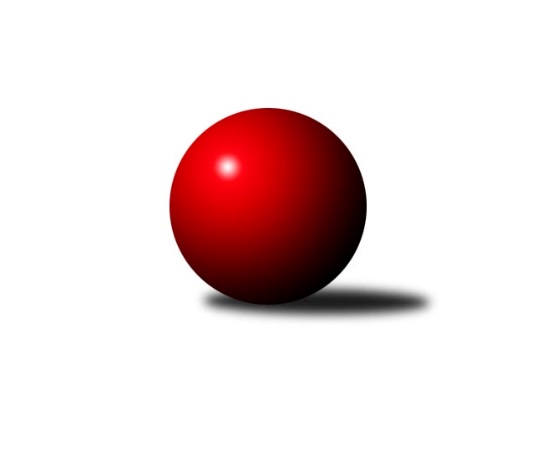 Č.5Ročník 2018/2019	7.10.2018Nejlepšího výkonu v tomto kole: 1287 dosáhlo družstvo: KK Orel IvančiceJihomoravský KPD sever 2018/2019Výsledky 5. kolaSouhrnný přehled výsledků:KK Vyškov	- KK Slovan Rosice	2:2	1130:1068	4.0:2.0	7.10.KK Mor.Slávia Brno	- KK Réna Ivančice 	4:0	1182:1024	5.0:1.0	7.10.KK Orel Telnice	- TJ Sokol Husovice	1:3	1165:1226	3.0:3.0	7.10.KK Blansko 	- KK Orel Ivančice	0:4	1015:1287	0.0:6.0	7.10.Tabulka družstev:	1.	TJ Sokol Husovice	5	4	1	0	15.5 : 4.5 	20.5 : 9.5 	 1215	9	2.	KK Orel Telnice	5	3	1	1	13.0 : 7.0 	18.5 : 11.5 	 1151	7	3.	KK Orel Ivančice	5	3	0	2	14.0 : 6.0 	21.0 : 9.0 	 1182	6	4.	KK Mor.Slávia Brno	5	3	0	2	12.0 : 8.0 	17.5 : 12.5 	 1125	6	5.	KK Vyškov	4	1	2	1	8.0 : 8.0 	12.0 : 12.0 	 1022	4	6.	KK Slovan Rosice	5	1	1	3	6.0 : 14.0 	7.0 : 23.0 	 1005	3	7.	KK Réna Ivančice	4	1	0	3	3.5 : 12.5 	8.5 : 15.5 	 1072	2	8.	KK Blansko	5	0	1	4	4.0 : 16.0 	9.0 : 21.0 	 1019	1Podrobné výsledky kola:	 KK Vyškov	1130	2:2	1068	KK Slovan Rosice	Darina Kubíčková	 	 170 	 201 		371 	 1:1 	 397 	 	207 	 190		Karolína Fabíková	Sabina Šebelová	 	 161 	 170 		331 	 1:1 	 333 	 	181 	 152		Viktorie Vitamvásová	Vendula Štrajtová	 	 218 	 210 		428 	 2:0 	 338 	 	170 	 168		Patrik Kalakajrozhodčí: vedoucí družstevNejlepší výkon utkání: 428 - Vendula Štrajtová	 KK Mor.Slávia Brno	1182	4:0	1024	KK Réna Ivančice 	Filip Žažo	 	 213 	 200 		413 	 2:0 	 357 	 	181 	 176		Nikola Bukačová	Petr Žažo	 	 202 	 214 		416 	 2:0 	 336 	 	171 	 165		Adéla Fraňková	Josef Němeček	 	 196 	 157 		353 	 1:1 	 331 	 	156 	 175		Martin Želevrozhodčí: Nejlepší výkon utkání: 416 - Petr Žažo	 KK Orel Telnice	1165	1:3	1226	TJ Sokol Husovice	Mirek Mikáč	 	 191 	 198 		389 	 1:1 	 410 	 	222 	 188		Ondřej Machálek	Jan Šustr	 	 183 	 179 		362 	 0:2 	 414 	 	209 	 205		Martin Sedlák	František Hrazdíra	 	 210 	 204 		414 	 2:0 	 402 	 	201 	 201		Matěj Opltrozhodčí: vedoucí družstevNejlepšího výkonu v tomto utkání: 414 kuželek dosáhli: Martin Sedlák, František Hrazdíra	 KK Blansko 	1015	0:4	1287	KK Orel Ivančice	Jan Odehnal	 	 156 	 166 		322 	 0:2 	 378 	 	175 	 203		Jan Svoboda	Vít Janáček	 	 179 	 166 		345 	 0:2 	 403 	 	184 	 219		Vojtěch Šmarda	Michal Kubík	 	 173 	 175 		348 	 0:2 	 506 	 	253 	 253		Martin Mašarozhodčí: Nejlepší výkon utkání: 506 - Martin MašaPořadí jednotlivců:	jméno hráče	družstvo	celkem	plné	dorážka	chyby	poměr kuž.	Maximum	1.	Martin Maša 	KK Orel Ivančice	432.00	300.7	131.3	9.3	3/4	(506)	2.	František Hrazdíra 	KK Orel Telnice	424.78	292.4	132.3	7.4	3/3	(448)	3.	Filip Žažo 	KK Mor.Slávia Brno	417.33	285.9	131.4	8.2	3/3	(446)	4.	Ondřej Machálek 	TJ Sokol Husovice	412.63	285.0	127.6	8.8	4/4	(446)	5.	Petr Žažo 	KK Mor.Slávia Brno	411.89	286.4	125.4	8.6	3/3	(431)	6.	Vendula Štrajtová 	KK Vyškov	410.75	290.8	120.0	10.5	2/3	(428)	7.	Martin Sedlák 	TJ Sokol Husovice	408.38	290.9	117.5	9.1	4/4	(445)	8.	Mirek Mikáč 	KK Orel Telnice	399.00	288.3	110.7	10.2	3/3	(417)	9.	Jan Svoboda 	KK Orel Ivančice	398.33	282.3	116.0	8.7	3/4	(415)	10.	Matěj Oplt 	TJ Sokol Husovice	394.25	283.4	110.9	12.0	4/4	(416)	11.	Vojtěch Šmarda 	KK Orel Ivančice	386.13	276.4	109.8	10.8	4/4	(414)	12.	Michal Kubík 	KK Blansko 	385.67	272.2	113.5	13.3	3/3	(400)	13.	Jan Šustr 	KK Orel Telnice	369.33	263.7	105.7	12.3	3/3	(400)	14.	Nikola Bukačová 	KK Réna Ivančice 	362.75	257.0	105.8	12.5	2/3	(387)	15.	Darina Kubíčková 	KK Vyškov	360.50	259.2	101.3	10.8	3/3	(372)	16.	Josef Němeček 	KK Mor.Slávia Brno	357.67	263.7	94.0	13.8	2/3	(383)	17.	Karolína Fabíková 	KK Slovan Rosice	354.75	260.8	94.0	19.3	4/4	(397)	18.	Martin Želev 	KK Réna Ivančice 	352.67	259.7	93.0	13.7	3/3	(377)	19.	Adéla Fraňková 	KK Réna Ivančice 	343.67	251.7	92.0	17.7	3/3	(354)	20.	Viktorie Vitamvásová 	KK Slovan Rosice	342.50	254.0	88.5	16.3	4/4	(392)	21.	Vít Janáček 	KK Blansko 	340.22	250.9	89.3	17.8	3/3	(369)	22.	Jan Kotouč 	KK Blansko 	318.33	238.0	80.3	21.0	3/3	(390)	23.	Sabina Šebelová 	KK Vyškov	281.75	220.3	61.5	25.3	2/3	(331)		Michaela Kouřilová 	KK Vyškov	426.00	281.0	145.0	9.0	1/3	(426)		Leona Fraňková 	KK Réna Ivančice 	416.00	285.0	131.0	5.0	1/3	(416)		Tomáš Konečný 	KK Orel Ivančice	360.75	265.3	95.5	16.3	2/4	(382)		Ondřej Šipl 	KK Orel Ivančice	333.00	256.0	77.0	18.0	1/4	(333)		Patrik Kalakaj 	KK Slovan Rosice	327.00	247.0	80.0	24.0	2/4	(338)		Kristýna Klištincová 	KK Slovan Rosice	310.50	237.8	72.8	23.0	2/4	(345)		Jan Odehnal 	KK Blansko 	304.00	236.3	67.7	22.0	1/3	(322)		Jindřich Doležel 	KK Mor.Slávia Brno	173.00	130.0	43.0	28.0	1/3	(173)		Josef Kopecký 	KK Vyškov	173.00	148.0	25.0	48.0	1/3	(173)Sportovně technické informace:Starty náhradníků:registrační číslo	jméno a příjmení 	datum startu 	družstvo	číslo startu24543	Martin Želev	07.10.2018	KK Réna Ivančice 	4x24540	Adéla Fraňková	07.10.2018	KK Réna Ivančice 	4x24539	Nikola Bukačová	07.10.2018	KK Réna Ivančice 	3x17251	Matěj Oplt	07.10.2018	TJ Sokol Husovice	5x25445	Patrik Kalakaj	07.10.2018	KK Slovan Rosice	3x25302	Jan Odehnal	07.10.2018	KK Blansko 	3x24452	Filip Žažo	07.10.2018	KK Mor.Slávia Brno	5x24451	Petr Žažo	07.10.2018	KK Mor.Slávia Brno	5x24794	Ondřej Machálek	07.10.2018	TJ Sokol Husovice	5x24749	Jan Šustr	07.10.2018	KK Orel Telnice	4x24748	Mirek Mikáč	07.10.2018	KK Orel Telnice	5x22331	František Hrazdíra	07.10.2018	KK Orel Telnice	5x24705	Darina Kubíčková	07.10.2018	KK Vyškov	4x24578	Vít Janáček	07.10.2018	KK Blansko 	5x24566	Karolína Fabíková	07.10.2018	KK Slovan Rosice	5x24564	Viktorie Vitamvásová	07.10.2018	KK Slovan Rosice	4x24482	Josef Němeček	07.10.2018	KK Mor.Slávia Brno	4x24401	Jan Svoboda	07.10.2018	KK Orel Ivančice	3x24399	Vojtěch Šmarda	07.10.2018	KK Orel Ivančice	5x24393	Vendula Štrajtová	07.10.2018	KK Vyškov	3x24363	Martin Sedlák	07.10.2018	TJ Sokol Husovice	5x24027	Martin Maša	07.10.2018	KK Orel Ivančice	3x
Hráči dopsaní na soupisku:registrační číslo	jméno a příjmení 	datum startu 	družstvo	Program dalšího kola:6. kolo14.10.2018	ne	10:00	KK Orel Ivančice - KK Vyškov	14.10.2018	ne	10:00	TJ Sokol Husovice - KK Blansko 	14.10.2018	ne	10:00	KK Réna Ivančice  - KK Orel Telnice	14.10.2018	ne	10:00	KK Slovan Rosice - KK Mor.Slávia Brno	Nejlepší šestka kola - absolutněNejlepší šestka kola - absolutněNejlepší šestka kola - absolutněNejlepší šestka kola - absolutněNejlepší šestka kola - dle průměru kuželenNejlepší šestka kola - dle průměru kuželenNejlepší šestka kola - dle průměru kuželenNejlepší šestka kola - dle průměru kuželenNejlepší šestka kola - dle průměru kuželenPočetJménoNázev týmuVýkonPočetJménoNázev týmuPrůměr (%)Výkon1xMartin MašaIvančice5062xMartin MašaIvančice1345063xVendula ŠtrajtováVyškov A4283xVendula ŠtrajtováVyškov A115.684282xPetr ŽažoMS Brno4163xMartin SedlákHusovice110.144143xMartin SedlákHusovice4145xFrantišek HrazdíraTelnice110.144144xFrantišek HrazdíraTelnice4144xOndřej MachálekHusovice109.074104xFilip ŽažoMS Brno4132xPetr ŽažoMS Brno108.01416